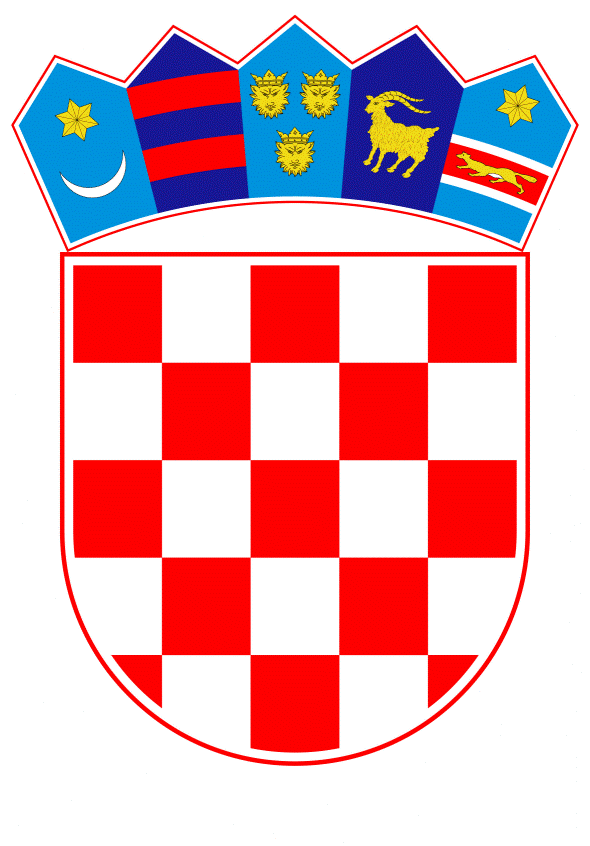 VLADA REPUBLIKE HRVATSKEZagreb, 10. prosinca 2021.______________________________________________________________________________________________________________________________________________________________________________________________________________________________PrijedlogNa temelju članka 31. stavka 2. Zakona o Vladi Republike Hrvatske („Narodne novine“, br. 150/11., 119/14., 93/16. i 116/18.) i članka 12. stavka 2. Zakona o sustavu strateškog planiranja i upravljanja razvojem Republike Hrvatske („Narodne novine“, broj 123/17.), Vlada Republike Hrvatske je na sjednici održanoj ___________ 2021. donijelaO D L U K Uo donošenju Nacionalnog plana razvoja socijalnih usluga za razdoblje od 2021. do 2027. godine i Akcijskog plana razvoja socijalnih usluga za razdoblje od 2021. do 2024. godine I.Donosi se Nacionalni plan razvoja socijalnih usluga za razdoblje od 2021. do 2027. godine i Akcijski plan razvoja socijalnih usluga za razdoblje od 2021. do 2024. godine, u tekstu koji je dostavilo Ministarstvo rada, mirovinskoga sustava, obitelji i socijalne politike aktom, KLASA: 011-02/20-01/4, URBROJ: 524-08-02/1-21-52, od 30. studenoga 2021.II.Zadužuje se Ministarstvo rada, mirovinskoga sustava, obitelji i socijalne politike da o ovoj Odluci izvijesti nadležna tijela, nositelje provedbe posebnih ciljeva iz Nacionalnog plana i mjera iz Akcijskog plana iz točke I. ove Odluke.III.Zadužuje se Ministarstvo rada, mirovinskoga sustava, obitelji i socijalne politike da Nacionalni plan i Akcijski plan iz točke I. ove Odluke objavi na svojim mrežnim stranicama.IV.Ova Odluka stupa na snagu danom donošenja, a objavit će se u „Narodnim novinama“.KLASA:URBROJ:Zagreb,	PREDSJEDNIK	mr. sc. Andrej PlenkovićO B R A Z L O Ž E N J EVlada Republike Hrvatske je 14. listopada 2020. donijela „Odluku o utvrđivanju akata strateškog planiranja povezanih s uvjetima koji omogućavaju provedbu fondova Europske unije u razdoblju od 2021. do 2027. godine, rokova donošenja i tijela zaduženih za njihovu izradu“, a u skladu s Prijedlogom uredbe Europskog parlamenta i Vijeća o utvrđivanju zajedničkih odredbi o Europskom fondu za regionalni razvoj, Europskom socijalnom fondu plus, Kohezijskom fondu i Europskom fondu za pomorstvo i ribarstvo i financijska pravila za njih i za Fond za azil i migracije, Fond za unutarnju sigurnost i Instrument za upravljanje granicama i vize (COM(2018)375 final).Sukladno navedenoj Odluci, Nacionalni plan razvoja socijalnih usluga za razdoblje od 2021. do 2027. godine jedan je od strateških dokumenata za čiju je izradu zaduženo Ministarstvo rada, mirovinskoga sustava, obitelji i socijalne politike.Donošenjem Nacionalnog plana razvoja socijalnih usluga za razdoblje od 2021. do 2027. godine i njemu pripadajućeg Akcijskog plana razvoja socijalnih usluga za razdoblje od 2021. do 2024. godine, potvrđuje se usmjerenost na osiguravanje regionalne ravnomjernosti i dostupnosti socijalnih usluga za sve skupine u sustavu socijalne skrbi na cijelom području Republike Hrvatske.Predlagatelj:Ministarstvo rada, mirovinskoga sustava, obitelji i socijalne politike Predmet:Prijedlog odluke o donošenju Nacionalnog plana razvoja socijalnih usluga za razdoblje od 2021. do 2027. godine i Akcijskog plana razvoja socijalnih usluga za razdoblje od 2021. do 2024. godine